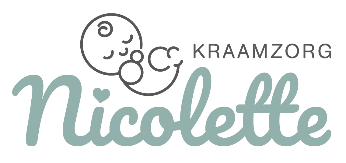 InschrijfformulierDit formulier ingevuld en ondertekend retour sturen aan:E-mail:	kraamzorgnicolette@ziggo.nlPost: 	Kraamzorg Nicolette	Roockershuys 24	1747 SB Tuitjenhorn*doorhalen wat niet van toepassing isAchternaam:Voornaam:Voorletters:Naam partner:Straat en huisnummer:Postcode en woonplaatsTelefoonnummer:E-mailadres:Burgerlijke staatGeboortedatum:Verloskundig praktijk:Uitgerekende datum:Plaats van bevallen:Thuis      Ziekenhuis poliklinisch/medisch *Voeding:BorstvoedingKunstvoedingNog niet zekerZorgverzekering:Polisnummer:Burgerservicenummer:Hoeveelste zwangerschap:Naam kinderen:Huisdieren:Opmerkingen/vragen:Datum:Handtekening: